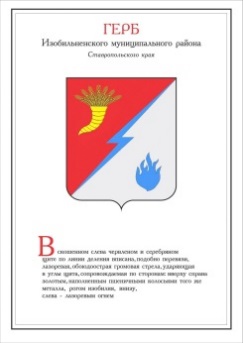 ДУМА ИЗОБИЛЬНЕНСКОГО городского округаСТАВРОПОЛЬСКОГО КРАЯПЕРВОГО СОЗЫВАРЕШЕНИЕ28 июня 2019 года                          г. Изобильный                                       №284О Порядке проведения схода граждан на территории Изобильненского городского округа Ставропольского краяВ соответствии со статьей 25.1. Федерального закона от 06 октября 2003 года №131-ФЗ «Об общих принципах организации местного самоуправления в Российской Федерации», статьей 161 Устава Изобильненского городского округа Ставропольского краяДума Изобильненского городского округа Ставропольского края РЕШИЛА:1. Утвердить Порядок проведения схода граждан на территории Изобильненского городского округа Ставропольского края согласно приложению.2. Контроль за выполнением настоящего решения возложить на комитет Думы Изобильненского городского округа Ставропольского края по вопросам законности и местного самоуправления.3. Настоящее решение вступает в силу со дня его официального опубликования (обнародования). Порядок проведения схода граждан на территории Изобильненского городского округа Ставропольского края1. Общие положения1.1. Настоящий Порядок проведения схода граждан на территории Изобильненского городского округа Ставропольского края (далее – Порядок) разработан в соответствии с Федеральным законом от 06 октября 2003 года №131-ФЗ «Об общих принципах организации местного самоуправления в Российской Федерации» (далее – Федеральный закон), Уставом Изобильненского городского округа Ставропольского края (далее – Устав городского округа) и определяет процедуру подготовки и проведения схода граждан в населенных пунктах, входящих в состав Изобильненского городского округа Ставропольского края (далее соответственно – населенный пункт, городской округ).1.2. Сход граждан на территории Изобильненского городского округа Ставропольского края (далее – сход граждан) проводится в случаях, предусмотренных статьей 25.1. Федерального закона и статьей 161 Устава городского округа, на основе всеобщего равного и прямого волеизъявления.1.3. Участие в сходе граждан является добровольным и свободным.1.4. Граждане Российской Федерации участвуют в сходе граждан лично, и каждый из них обладает одним голосом.1.5. В сходе граждан имеют право участвовать граждане Российской Федерации, зарегистрированные в данном населенном пункте по месту жительства и достигшие на день проведения схода граждан 18 лет (далее – участник схода граждан).В случае если в населенном пункте отсутствует возможность одновременного совместного присутствия более половины обладающих избирательным правом жителей данного населенного пункта, сход граждан проводится поэтапно в срок, не превышающий одного месяца со дня принятия решения о проведении схода граждан. При этом лица, ранее принявшие участие в сходе граждан, на последующих этапах участия в голосовании не принимают.1.6. Ограничение прав на участие в сходе граждан в зависимости от происхождения, социального и имущественного положения, расовой и национальной принадлежности, пола, языка, отношения к религии, принадлежности к общественным объединениям, политических и иных взглядов, рода и характера занятий, времени проживания в данной местности не допускается.1.7. Сход граждан правомочен при участии в нем более половины жителей населенного пункта, обладающих избирательным правом.1.8. Расходы, связанные с подготовкой и проведением схода граждан, производятся за счет средств бюджета Изобильненского городского округа Ставропольского края.1.9. Организация и проведение схода граждан обеспечиваются специально созданной при его назначении рабочей группой либо структурным подразделением администрации Изобильненского городского округа Ставропольского края, уполномоченным на решение вопросов в населенном пункте.2. Порядок подготовки схода граждан2.1. Сход граждан назначается Главой Изобильненского городского округа Ставропольского края (далее – Глава городского округа) самостоятельно либо по инициативе группы жителей населенного пункта. Инициатива о проведении схода граждан должна быть выдвинута инициативной группой численностью не менее 1 процента от числа жителей населенного пункта, обладающих избирательным правом, по состоянию на   01 января текущего календарного года, но не менее 10 человек.2.2. Инициатива жителей населенного пункта оформляется в виде протокола собрания инициативной группы, подписанного председателем и секретарем собрания, на котором было принято решение о выдвижении инициативы проведения схода граждан, и прилагаемых к нему подписных листов, в которых должны быть указаны:вопрос (вопросы), выносимые на сход граждан;предлагаемые сроки проведения схода граждан (его этапов);фамилия, имя, отчество, дата рождения; серия и номер паспорта или иного документа, удостоверяющего личность гражданина, поддерживающего инициативу о созыве схода граждан, адрес места жительства (регистрации), его подпись и дата внесения подписи.2.3. При сборе подписей в поддержку инициативы проведения схода граждан допускается заполнение подписного листа на лицевой и оборотной сторонах. При этом оборотная сторона является продолжением лицевой стороны с единой нумерацией подписей, а заверительная запись вносится на оборотной стороне подписного листа непосредственно после последней на данном листе подписи.2.4. Подписные листы заверяются лицом, осуществляющим сбор подписей, с указанием даты заверения, фамилии, имени, отчества, даты рождения, номера и серии паспорта или иного документа, удостоверяющего личность гражданина, адреса места жительства и направляются Главе городского округа.2.5. По предложению инициативной группы постановление Главы городского округа принимается в течение 30 дней со дня поступления всех необходимых документов от инициативной группы. В случае поступления от инициативной группы документов не в полном составе и содержании, установленными пунктами 2.2.-2.4. настоящего Порядка, администрация Изобильненского городского округа Ставропольского края (далее – администрация городского округа) направляет в адрес председателя собрания информационное письмо с обоснованным отказом в проведении схода граждан и разъяснением несоответствия представленных документов. В случае представления документов, в составе которых подписные листы подписаны жителями населенного пункта, обладающими избирательным правом, в количестве менее количества, установленного пунктом 2.1., сход граждан считается не правомочным.Глава городского округа не вправе отказать в проведении схода граждан по мотивам его нецелесообразности.2.6. В постановлении Главы городского округа о проведении схода граждан указываются:вопрос (вопросы), выносимые на сход граждан;населенный пункт, на территории которого проводится сход граждан;информация о времени и месте проведения схода граждан (его этапов);сведения о создании рабочей группы по проведению схода граждан, либо возложении ее обязанностей на структурное подразделение администрации городского округа, уполномоченное на решение вопросов в населенном пункте (далее – рабочая группа).Данное постановление подлежит обязательному опубликованию в средствах массовой информации и размещению на официальном портале органов местного самоуправления Изобильненского городского округа Ставропольского края в информационно-телекоммуникационной сети «Интернет» (далее – официальный портал органов местного самоуправления городского округа) не позднее чем за 10 дней до проведения схода граждан.2.7. Рабочая группа:1) составляет списки граждан, имеющих право на участие в сходе граждан (далее – Список граждан);2) готовит информационные материалы к сходу граждан;3) оповещает население населенного пункта в средствах массовой информации и иными способами о сходе граждан;4) регистрирует участников схода граждан.2.8. Администрация городского округа обязана обеспечить предоставление помещения для проведения схода граждан, а в случае невозможности предоставления помещения – организовать проведение схода граждан на открытой местности с использованием, при необходимости, мебели и (или) звукоусиливающей аппаратуры.2.9. Прибывшие на сход граждане допускаются к участию в сходе граждан если они внесены в Список граждан.2.10. Изменения в Список граждан могут вноситься руководителем рабочей группы на основании документов, удостоверяющих личность гражданина.2.11. В случае выявления ошибки (неточности) в Списке граждан, житель населенного пункта должен быть зарегистрирован и допущен к участию в сходе граждан руководителем рабочей группы. При этом фамилия, имя, отчество гражданина, в которых допущена ошибка (неточность), исключаются из списка.Доказательством ошибочности записей (или их отсутствия) может служить наличие документа, удостоверяющего личность гражданина.3. Порядок проведения схода граждан3.1. Перед открытием схода граждан проводится регистрация его участников с указанием фамилии, имени, отчества (при наличии), года рождения, адреса места жительства (отметка в Списке граждан).3.2. Регистрация участников схода граждан осуществляется рабочей группой.3.3. Открытие схода граждан осуществляет лицо, определенное постановлением Главы городского округа в качестве представителя администрации городского округа на сходе граждан. Оглашаются результаты регистрации участников схода граждан.3.4. Голосование на сходе граждан проводится тайным или открытым способом. Способ голосования определяется непосредственно сходом граждан.3.5. В случае избрания тайного способа голосования на сходе граждан жителю населенного пункта, лицу, зарегистрировавшемуся для участия в сходе граждан, выдается бюллетень для голосования, форма которого разрабатывается рабочей группой.3.6. Сход граждан избирает председательствующего, секретаря и счетную комиссию схода граждан, определяет способ голосования. Количество членов счетной комиссии не может быть менее трех человек. В счетную комиссию не может входить председательствующий. Сход граждан вправе в ходе проведения схода переизбрать счетную комиссию полностью либо досрочно прекратить полномочия отдельных членов счетной комиссии и доизбрать новых членов на образовавшиеся вакансии.3.7. Решения на сходе граждан принимаются простым большинством голосов.3.8. Счетная комиссия:1) определяет кворум схода граждан;2) дает разъяснения по вопросам голосования;3) подсчитывает голоса и подводит итоги голосования;4) составляет протокол об итогах голосования;5) передает в администрацию городского округа материалы с результатами голосования (бюллетени, протокол, Список граждан).3.9. Председательствующий на сходе граждан организует проведение схода граждан, поддерживает порядок, координирует работу счетной комиссии, предоставляет слово для выступления по обсуждаемым вопросам, обеспечивает установленный порядок голосования.3.10. Протокол схода граждан ведет секретарь схода граждан, который обеспечивает достоверность отраженных в нем сведений.3.11. В протоколе схода граждан (его этапа) указываются:1) дата и место проведения схода граждан;2) общее число граждан, имеющих право принимать участие в сходе граждан;3) количество присутствующих (зарегистрированных участников схода граждан);4) фамилия, имя, отчество председательствующего на сходе граждан, секретаря и членов счетной комиссии схода граждан;5) вопрос (вопросы), по которому проводится сход граждан;6) принятые решения и результаты голосования.3.12. Протокол подписывается лицом, председательствующим на сходе граждан, и секретарем схода граждан. К протоколу прикладывается Список граждан с отметками о регистрации участников схода граждан.4. Решение схода граждан4.1. Решение схода граждан считается принятым, если за него проголосовало более половины участников схода граждан.4.2. Решения, принятые на сходе граждан, подлежат обязательному исполнению на территории городского округа.Органы местного самоуправления Изобильненского городского округа Ставропольского края (далее – органы местного самоуправления) обеспечивают исполнение решений, принятых на сходе граждан, в соответствии с разграничением полномочий между ними, определенных Уставом городского округа.4.3. Решение, принятое на сходе граждан, может быть отменено или изменено путем принятия иного решения на сходе граждан, либо признано недействительным в судебном порядке.4.4. Итоги схода граждан подлежат официальному опубликованию в средствах массовой информации и размещению на официальном портале органов местного самоуправления городского округа не позднее 10 дней со дня проведения схода граждан.4.5. Действия и решения органов местного самоуправления городского округа и их должностных лиц, связанные с назначением, подготовкой и проведением схода граждан, могут быть обжалованы в суде в порядке, установленном законодательством Российской Федерации.Председатель Думы Изобильненского городского округа Ставропольского края А.М. РоговГлава Изобильненского городского округа Ставропольского края В.И. КозловПриложение к решению Думы Изобильненскогогородского округа Ставропольского краяот 28 июня 2019 года №284